Tabela 1: Granulometria de um Latossolo Amarelo de textura franco arenosa sob diferentes sistemas de manejo.Tabela 2: Valores médios da Umidade Relativa do Solo em kg kg-1, de um Latossolo Amarelo sob diferentes sistemas de manejo e profundidades.Tabela 3: Matéria orgânica (M.O.), densidade do solo (D.S.) e porosidade total (P.T.) de um Latossolo Amarelo sob sistema Silvipastoril (SSP), monocultivo de Açaí (AÇA); área de cultivo em pousio (POU) e fragmento de floresta sucessional (FFS) nas profundidades 0-10; 10-20 e 20-40 cm.*Médias seguidas por letras iguais nas colunas não diferem estatisticamente conforme o teste de Scott knott (5 % de significância). FIGURA 1: Resistência do solo à Penetração (MPa) de um Latossolo Amarelo sob sistema Silvipastoril (SSP), monocultivo de Açaí (AÇA); área de cultivo em pousio (POU) e fragmento de floresta sucessional (FFS) em diferentes profundidades.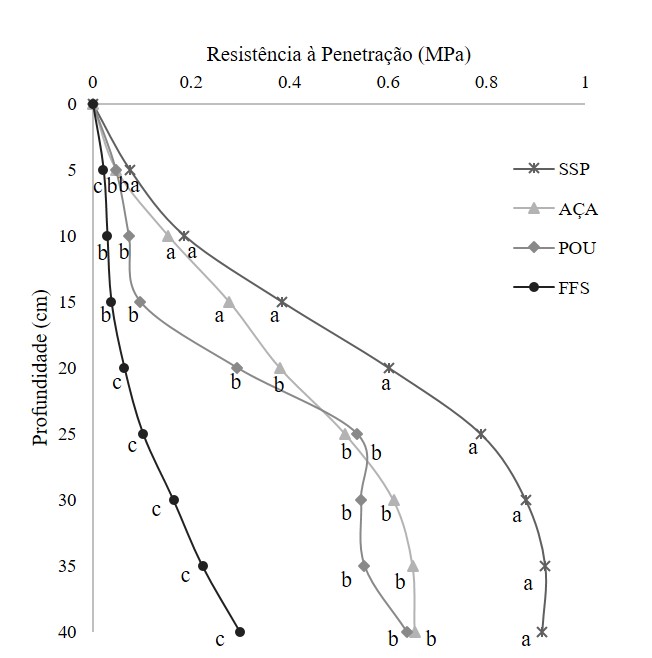 Letras iguais nas linhas não diferem estatisticamente conforme o teste de Scott knott (5 % de significância). Tabela 4: Valores médios e Coeficiente de Variação (CV) de Velocidade de Infiltração Básica (VIB), seguidos de equações e coeficientes de ajuste da Velocidade de infiltração.*Médias seguidas por letras iguais nas colunas não diferem estatisticamente conforme o teste de Scott knott (5 % de significância).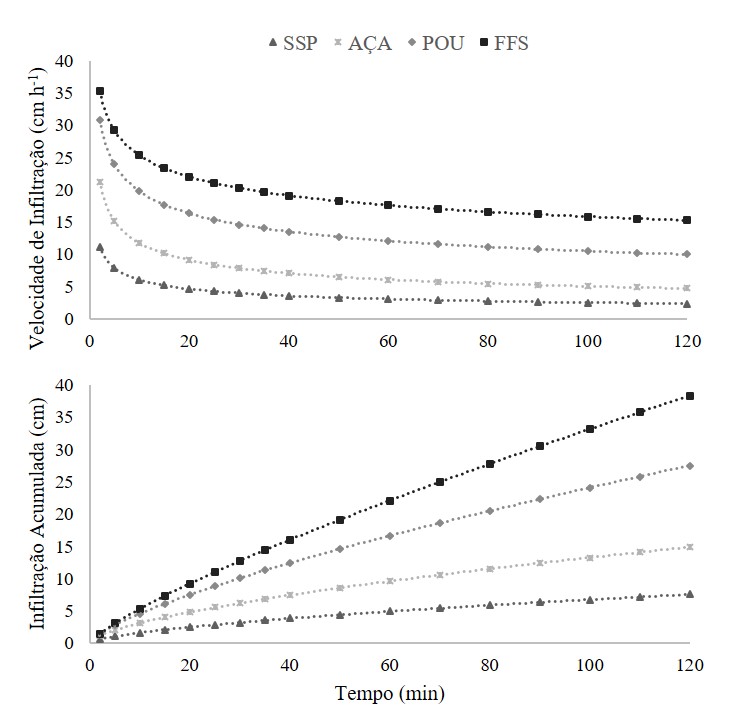 FIGURA 2: Velocidade de Infiltração e infiltração acumulada de água em um Latossolo Amarelo sob diferentes sistemas de manejo.Prof. (cm)Composição granulométrica (g kg-1)Composição granulométrica (g kg-1)Composição granulométrica (g kg-1)Prof. (cm)AreiaSilteArgila0 – 108107012010 – 207509016020 – 4073090180SistemasUmidade Relativa do Solo (kg kg-1)Umidade Relativa do Solo (kg kg-1)Umidade Relativa do Solo (kg kg-1)Sistemas0-10 cm10-20 cm20-40 cmSSP0.120.130.10AÇA0.110.090.08POU0.140.110.12FFS0.160.170.14SistemaProfundidadeM.O.D.S.P.T.Sistema(cm)g kg-1 kg dm-3m3 m-3SSP0-1028.21 a*1.55 a0,42 cAÇA0-1018.44 b1.38 b0,48 bPOU0-1025.10 a1.28 c0.52 aFFS0-1024.18 a1.23 c0.54 aSSP10-2017.44 b1.51 a0.43 cAÇA10-2014.33 b1.45 b0.45 bPOU10-2019.46 b1.42 b0.46 bFFS10-2026.86 a1.28 c0.52 aSSP20-4012.63 b1.58 a0.40 cAÇA20-4013.51 b1.46 b0.45 bPOU20-4015.51 b1.44 b0.46 bFFS20-4022.62 a1.31 c0.51 aSistemaVIBCV Velocidade de Infiltração (cm h-1)R2Sistema(cm h-1)(%)Velocidade de Infiltração (cm h-1)R2SSP2.33 c19,3VI=14.519 T-0.3820.94AÇA4.70 c20.4VI=27.471 T-0.3690.97POU9.97 b22.2VI=37.283 T-0.2760.97FFS15.55 a25.1VI=40.632 T-0.2050.99